v 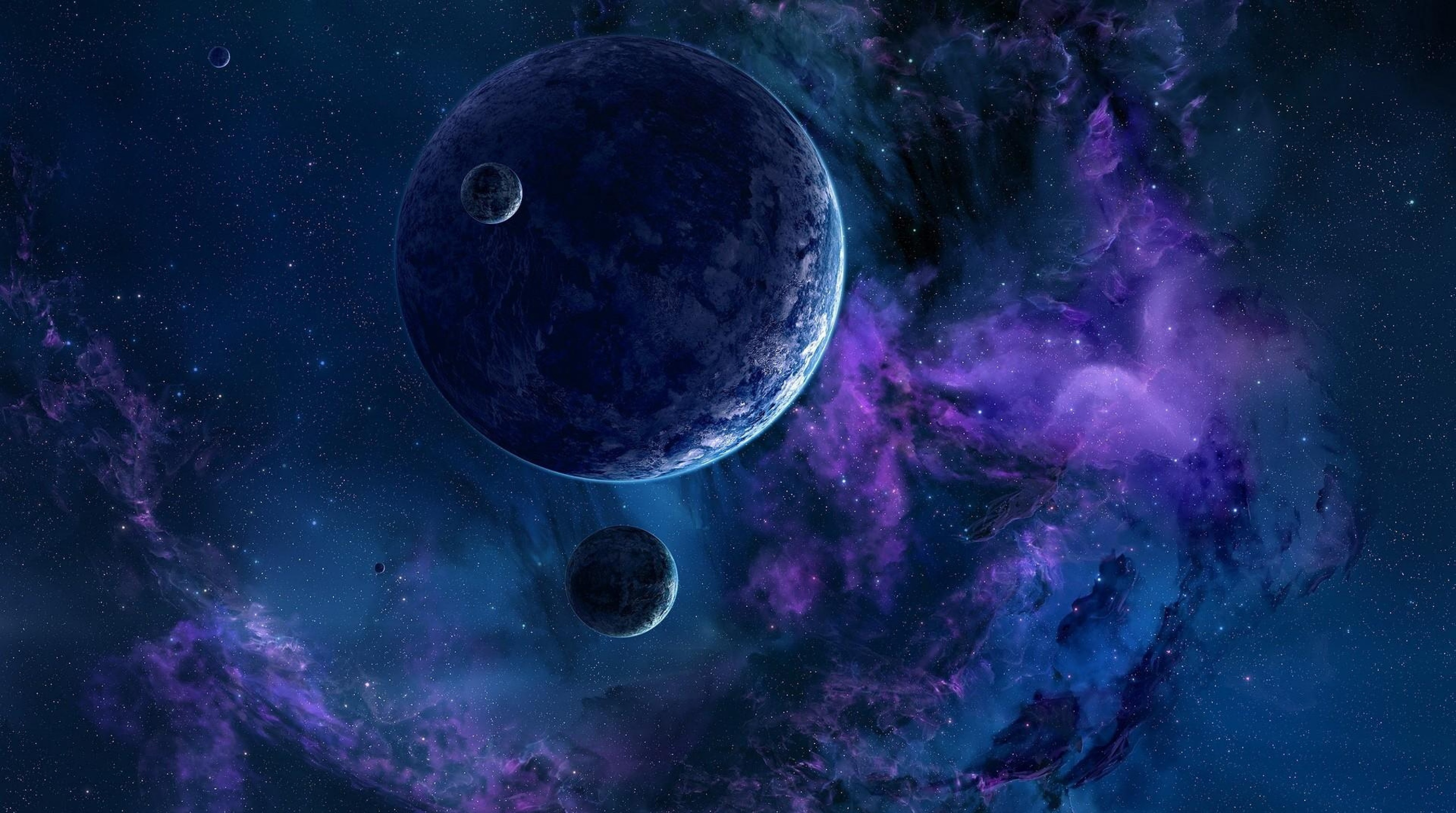 PředmětUčivoDomácí úkolyČeský jazykUčíme se vyjmenovaná slova po M. Poznáme podstatná jména. Procvičujeme vyjmenovaná slova po B a L Umíme základní skladební dvojice. Věta, souvětí. Podstatná jména,slovesa.Pracovní sešit strana 39.Písanka číslo 2. str.4MatematikaProcvičujeme malou násobilku Opakujeme sčítaní a odčítání pod sebou, zaokrouhlování na desítky. Opakujeme slovní úlohy ,počítání do 100,přímka,polopřímka, úsečka. Geometrická tělesa. Konstrukce trojúhelníku. Čtyřúhelník a mnohoúhelníky. Souměrnost.Pracovní sešit strana 12.PrvoukaNeživá příroda. Měření-hmotnost,objem,délka.Ostatní Pokračujeme každé pondělí v plavání. V úterý 10.10. jdeme do Paláce Kinských na výstavu s doprovodným programem malíře Henriho Rousseaua. Prosím o 20 Kč. Budeme odcházet po první hodině. Jinak nás čeká test z neživé přírody. Přeji krásné dny. Pokračujeme každé pondělí v plavání. V úterý 10.10. jdeme do Paláce Kinských na výstavu s doprovodným programem malíře Henriho Rousseaua. Prosím o 20 Kč. Budeme odcházet po první hodině. Jinak nás čeká test z neživé přírody. Přeji krásné dny.